, 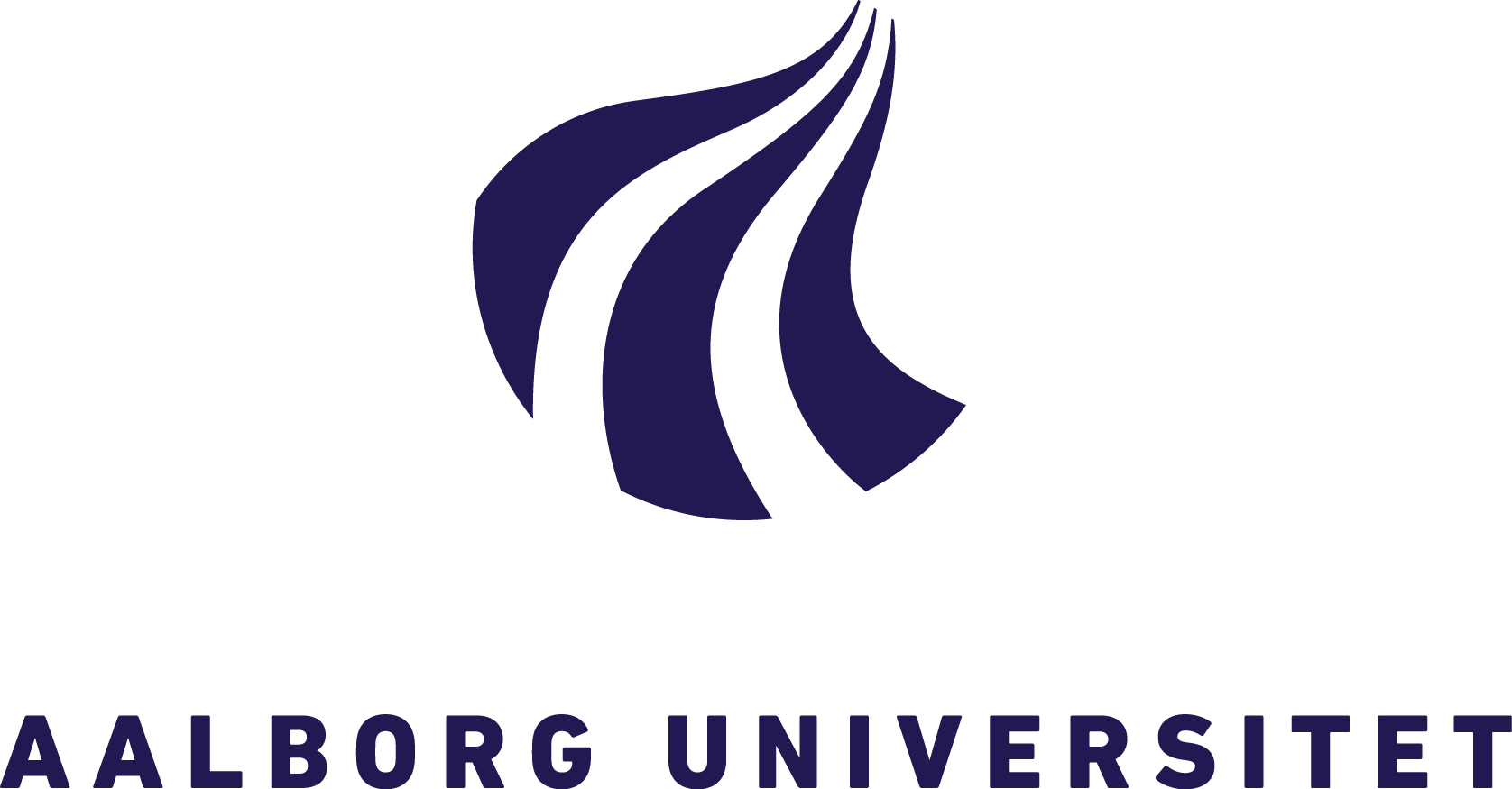 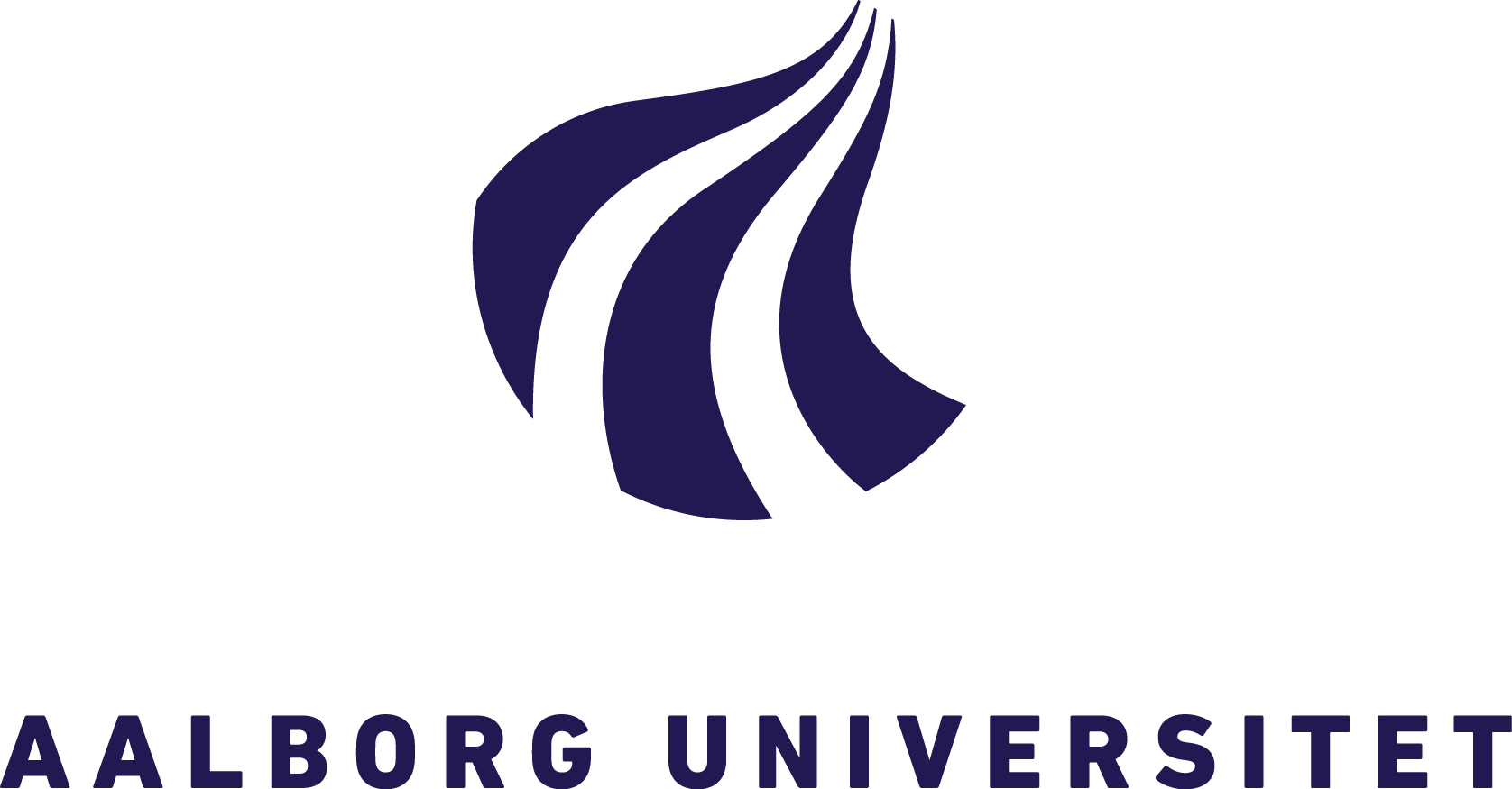 Godkendelse af dagsorden Meddelelser fra studienævnsformanden Nyt fra skolen og sekretariatet Dispensationer og merit (Andrea) Timenormer (bilag 1) v/SNFEVU semesterevaluering F2016 (bilag 2)Procedure vedrørende professionsprogramskifte v/ SNFGennemgang af aktionsliste (alle) (bilag 3)Evt.Godkendelse af dagsorden Mogens vil gerne orientere om Praktik under pkt. evt.Bendt ønsker aftagerpanelmøde tilføjet under pkt. evt.Dagsorden godkendes herefterMeddelelser fra studienævnsformanden Siden sidste SN møde har Rasmus, Helena, Christian Psykologis studentermedhjælper og SNF været til møde ved AUB omkring anskaffelse af litteratur. Christian vil i januar holde et møde med AUB om prototyper til, hvordan forskellige litteraturformer kan anskaffes. Der arbejdes på at forbedre servicen også for de studerende og på AUB’ s hjemmeside står der rigtig meget beskrevet om ophavsret se hjemmesiden her: http://www.ophavsret.aau.dk/ Der har været afholdt lærermøde den 7. december 2016, hvor temaet var eksamen og hvor studieordningen i den sammenhæng blev drøftet.Der arbejdes pt. på et nyt taksametersystem, hvor beskæftigelse for Psykologer og vores dimittender vil være et fokusområde som vil blive prioriteret. Vi ønsker i SN at prioritere indsatsen ift beskæftigelse, hvor vi også kan lade os inspirere af forskellige andre aktører og undersøge om vi kan være proaktive med nye tiltag og/eller måske skal der nedsættes en arbejdsgruppe til den videre opgave.Nyt fra skolen og sekretariatet Skolen:Der er for ca. 10 dage siden blevet sendt en indstilling til Rektoratet om ny skolestruktur og Nikolaj har ikke hørt nærmere om resultatet endnu pr. d.d.Omkring den ændrede skolestruktur har der været afholdt et overleveringsmøde med overdragelse, hvor bl.a. SNF fra Psykologi, Stine fra Musikterapiuddannelsen og Nikolaj deltog. Siden det sidste SN møde har der nu været afholdt et møde omkring handleplaner i forbindelse med fakultetets strategi for uddannelse med en række ledere og studienævnsformænd.De fire fokusområder i strategien er:PBLBeskæftigelseStudentermotivationEVU Efter Videre UddannelseNogle af områderne vil lægge på Fakultetsniveau og andre på studienævnsniveau, da alt ikke er relevant at håndtere i studienævnsregi. Årsagen er bl.a. at nogle af områderne kræver en højere grad af centralisering f.eks. i forhold til området beskæftigelse.Læringsmodellen PBL er det helt centrale særkende/omdrejningspunkt i den overordnede AAU strategi.Strategiområderne forløber over en 3 årig periode og bliver ikke igangsat samtidig. Der vil ligeledes være forskellige fokusområder for og på de forskellige uddannelser.Der vil komme et mere udførligt handleplanskatalog, når arbejdet med hovedområderne er udarbejdet i det nye år.Der arbejdes på en ny taxametermodel der vil blive præsenteret næste år, som SNF indledningsvis nævnte.Nikolaj ved ikke endnu om det er det sidste SN møde han deltager i på Psykologi.Sekretariatet:Elsebeth nævnte, at der var deadline for rettelser til semesterplanerne fra ankerlærere den 13. december og hun fortsat mangler at modtage semesterplanen for 2. semester.Det er grundet lokalesituationen nødvendigt at påbegynde undervisningen før semesterstart de sidste dage i januar på 4. og 6. semester. Omkring afholdelse af stedprøver er der ligeledes lokaleudfordringer.Lis nævnte, at der opslås en stilling som studenterstudievejleder inden Jul, da den ene af de to nuværende bliver færdig med sin uddannelse som Psykolog, til sommer. Der vil blive tale om en overleveringsperiode, med en ekstra studenterstudievejleder i perioden frem til sommer. Det forventes at stillingen kan blive besat fra ca. 1. februar 2017.Dispensationer og merit (Andrea) Vedr. merit og dispensationStudienævnet behandlede og godkendte en ansøgning om dispensation til et 4. eksamensforsøg.Studienævnet har modtaget en ansøgning om ækvivalensvurdering af en psykologiuddannelse fra Ukraine.Det tidligere studienævn har anlagt en forholdsvis skematisk vurdering, hvor man har taget udgangspunkt i vores egen studieordning og sammenlignet de enkelte fag (både indholds- og ECTS - mæssigt) med de fag, som den studerende har fulgt på det andet universitet. Det besluttedes, at der i disse sager fremover i højere grad foretages en vurdering af, hvorvidt ansøger overordnet har opnået læringsmålene for en cand. psych. uddannelse.Timenormer (bilag 1)SNF ønsker at hæve vejledningsnormen på BA og på den måde skabe mere harmoni mellem BA og KA uddannelsen, dog kan normen ikke hæves, pga. den nuværende bemandingssituation og fordi en del undervisere skal afvikle deres udskudte forskningstid før fra foråret 2018.Dog ønsker SNF pga. den nye studieordning, at hæve vejledningsnormen på PBL med tilbagevirkende kraft for efteråret 2016.SNF gennemgik timenormsbilaget med de ændringer der er markeret med farven gul og foreslår at de ændringer godkendes.Følgende punkter blev drøftet:Det blev nævnt, at der står mange forskellige ting på det timenormsark som kan være svære at forstå og tolke som helhed.Lis nævnte, at det måske vil være en god idé om der fremover kan arbejdes på en harmonisering og en ensartet helhedsløsning mht. følgende:At der tales et fælles sprog på Psykologi som helhed omkring forståelse af de gældende timenormerIndberetninger af timer til uddannelseszoom harmoniseres med de gældende normer for indberetningerTimenormernes betydning i forhold til indberetning af budgettimer til RES og den videre planlægningBendt foreslog, at der nedsættes en arbejdsgruppe til en grundig gennemgang og bearbejdning af timenormerne.Deltagerne i arbejdsgruppen vil i første omgang bestå af følgende:ThomasBendtAndrea LisArbejdsgruppen kan efter behov udvides. Konklusion:SN kredsen godkendte herefter de foreslåede ændringer, markeret med farven gul. For PBL-modulet gælder ændringerne med tilbagevirkende kraft for efteråret 2016.EVU semesterevaluering F2016 (bilag 2)SNF nævnte, at det er første gang at EVU evalueringen bliver inddraget i SN. Evalueringsbilaget er fra Ankerlæreren.Besvarelsesprocenten i EVU evalueringerne er:2. semester = 41 % - 9 besvarelser4. semester = 50 % - 8 besvarelser6. semester = 33 % - 3 besvarelserPunkter der blev diskuteret:Der er pt. en udfordring omkring EVU, idet der mangler der en ankerlærerJens Gudiksen er blevet foreslået – dog er han ekstern lektor - og ikke tilknyttet dagsstudietI kvalitetssikringsøjemed er det en udfordring med eksternt ansatte på ankerlærerposterDer er organisatoriske og strukturelle udfordringer i forhold til EVU og dagstudietDer har været afholdt et møde med Institutledelsen og de ser muligheder i at udvikle EVU fremoverDer blev foreslået at finde én der brænder for uddannelsen – dog har ingen pt meldt sig, på trods af at vidensgrupperne er blevet hørt. Spørgsmålene i evalueringen er designet til EVU målgruppen Pædagogisk opleves det af mange som spændende og inspirerende at undervise på EVU, men det har historisk set været vanskeligt at skabe motivation for EVU-uddannelsen, hvilket blandt andet skyldes at undervisningen er placeret i weekenden. Der er behov for at udvikle EVU konceptet.Konklusion:SN skal fremadrettet forholde sig til kvalitetssikringen af EVU. Dette vil blive en vigtig opgave for den kommende ankerlærer. Skole og Institut skal inddrages i en videre dialog om EVUEvalueringerne er sendt til Ankerlærer som bedes sende dem videre til de kursusansvarligeEVU skal med som et tema på et af lærermøderneProcedure vedrørende professionsprogramskifte v/ SNFDer er sket en stigning i antallet af studerende der ønsker at skifte program. I de nuværende retningslinjer står der at der kan ske et skifte i januar og august måned.Punkter der blev diskuteret:Hvad er årsagen til ønsker om skift mellem programmer?Har de studerende et reelt billede af, hvad programmerne tilbyder og består af?Hvordan kan vi indrette kandidatintrodagen, så den bedre understøtter de studerendes valg? Der bør indhentes opdaterede § 8 redegørelser fra studieordningen – som SN skal godkende, hvor programmerne og deres pædagogiske praksis klart beskrives. Der skal foreligge en motiveret ansøgning med en skriftlig begrundelse fra den studerende - som SN skal godkendeAfgående og modtagende program skal godkende et skifteDer bør/skal være en særlig grund til at der skiftes programVi skal muligvis indføre en deadline for, hvornår der kan skiftes. Det er således fortsat en mulighed at skifte professionsprogram, hvilket også skal kommunikeres til de studerende. I forbindelse med 9. semesters projektet er der nogle der skriver om emner der ikke passer på det program de er på og derfor vælger at skifte program – det sker typisk i oktober månedNæste møde i Professionsprogramarbejdsgruppen afholdes i første kvartal inden kandidatdagen i marts 2017Der blev i forbindelse med de ovennævnte diskussioner foreslået om ikke det vil være en idé at undersøge - hvor mange der har skiftet program indenfor de seneste par år. Vi har generelt brug for lidt flere informationer og data omkring de studerendes ønsker om skifte mellem programmerne, hvilket den motiverede ansøgning også ville kunne bidrage til. Konklusion:I forbindelse med et skifte skal der sendes en skriftlig og motiveret ansøgning til SN som sender den videre til det potentielt modtagende program, da det er vigtigt at programmet høres. Der er fortsat en vetoret på det afgivende program.Det tilføjes at den skriftlige motiverede ansøgning skal forløbe som et pilotprojekt indtil videre, og så må vi evaluere på, hvordan det fungerer. Gennemgang af aktionsliste (alle) (bilag 3)Ad 9: Der er blevet afholdt et møde i uge 46 og der afholdes et møde igen i arbejdsgruppen inden der afholdes Kandidatdag i marts 2017Ad 7: Der arbejdes videre med oplæg til evalueringsproceduren og der vil komme mere information i begyndelsen af 2017.Evt.1) Mogens orienterede om status på praktikpladser for forår 2017 og har i den forbindelse spurgt om de studerendes ønsker for at få det til at gå op. Der er kun én studerende der mangler en plads pt. og der arbejdes pt. på en løsning.Det er en kæmpe opgave at skaffe tilstrækkeligt med eksterne praktikpladser, og måske skal der udarbejdes en ny procedure i løbet af foråret 2017.2) Bendt ønsker at få drøftet hvornår det næste aftagerpanelmøde skal være og hvornår det skal afholdes.Her vil det være relevant at inddrage det nye skolesekretariat. Der skal findes et emne der er planlagt til mødet og måske vil det være fint med en programleder der kommer og præsenterer sit program.Der skal være en studenterrepræsentant med i aftagerpanelmøderneAftagerpanelmødet drøftes videre som et punkt på næste SN møde i januar 2017Godkendt den 23.12.16 ------------------------------------------------------------------------------SN-mødekalender E2016 – kl. 09.30-12.00, KS3 – alle møder i Efterår 2016 er i lok. 2.107Møde 06, onsdag 10. aug. 2016 (uge 32), kl. 09.30-12.00Møde 07, onsdag 14. sep. 2016 (uge 37), kl. 09.30-12.00Møde 08, onsdag 12. okt. 2016 (uge 41), kl. 09.30-12.00 Møde 09, onsdag 09. nov. 2016 (uge 45), kl. 09.30-12.00Møde 10, onsdag 14. dec. 2016 (uge 50), kl. 09.30-12.00Dagsorden – Studienævnsmøde – onsdag den 14.12.2016  kl. 09.30-12.00  lokale 2.107 KS3 Referat – Studienævn 12.10.2016NavnTil stedeAfbud fra:ReferentStudienævn:VIP repræsentanter:Thomas Szulevicz (studienævnsformand) – (Thomas)xBendt Torpegaard Pedersen – (Bendt)xMogens Jensen – (Mogens)xKristine Kahr Nilsson – (Kristine) xSuppleanter:Carolin Demuth – (Carolin) xLuca Tateo– (Luca)xStudenterrepræsentanter:Rasmus Halskov – (Rasmus) næstformandxMads Bavnild Grøn – (Mads)xBeinta Midjord Rasmussen– (Beinta)xHelena Thingvad Klausen – (Helena) - gik fra mødet kl. 10.30xStudenter suppleanter:Kathrine Gundersen – (Kathrine) barselxJosefine Børthy Petersen – (Josefine)xKatrine Riisager Sejersen – (Katrine)xReferent:Lis Kragh (sekretær) – (Lis)xxObservatører:Nikolaj Stegeager (skoleleder) (Nikolaj) - gik fra mødet kl. 10.45xKathrine Vognsen (skolesekretær) (Kathrine) xAnnette Christensen (sekretær)(Annette)  xElsebeth Bækgaard (sekretær) (Elsebeth) xAndrea Dosenrode (udd. koordinator) (Andrea)xMarianne Nielsen (kontorassistent)xLotte Brunø (gæst)x